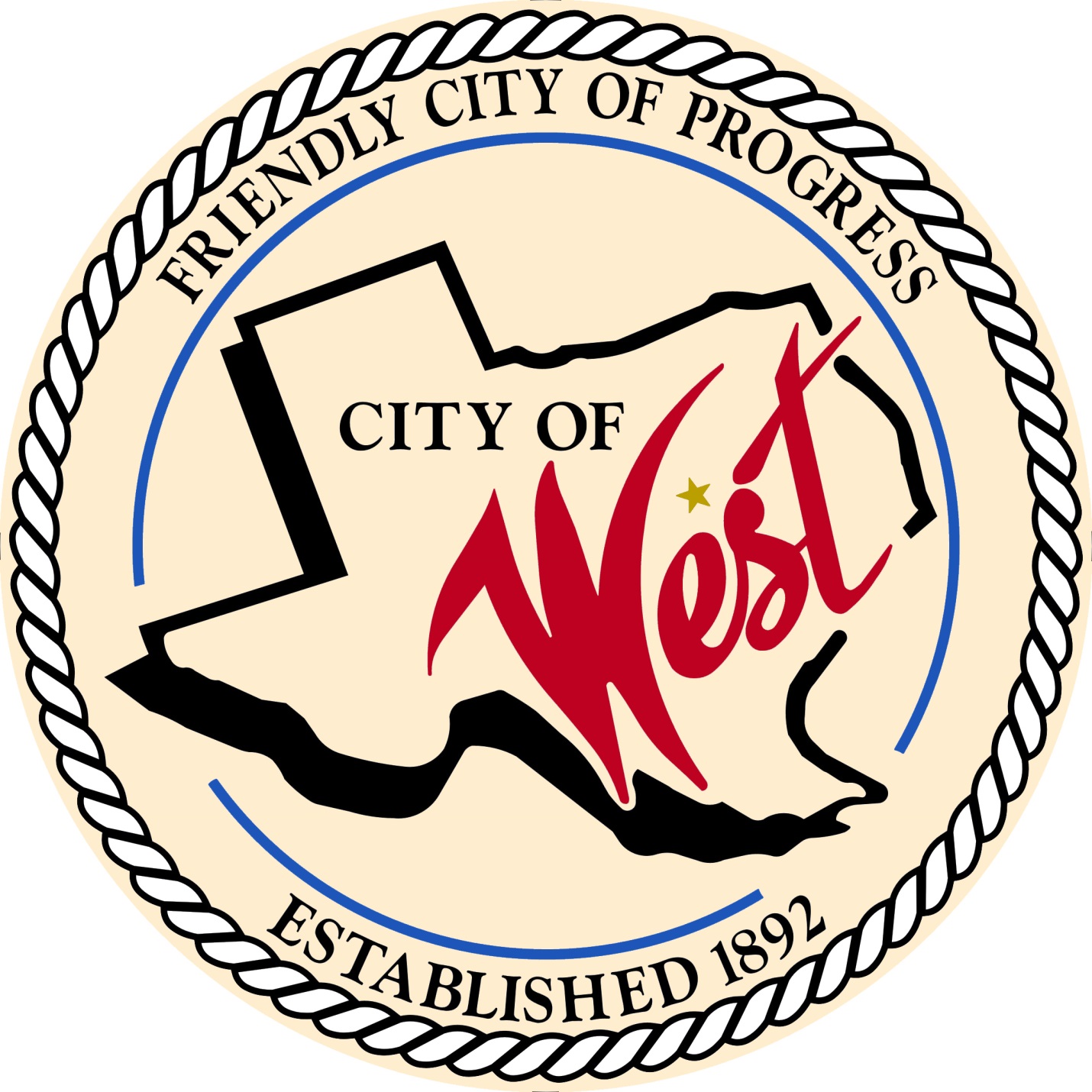 City Council MeetingNOVEMBER 7, 2023	          City of West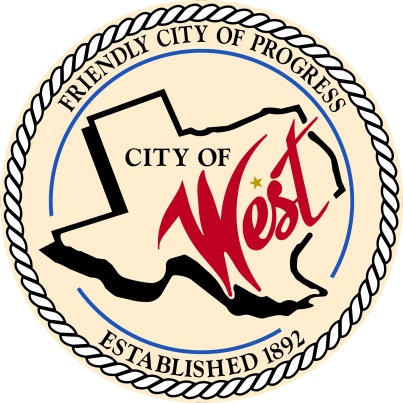 		     110 N. Reagan, West, Texas 76691		                     Phone (254) 826-5351 Fax (254) 826-5969THE WEST CITY COUNCIL WILL MEET ON TUESDAY, NOVEMBER 7, 2023, AT 5:30 PM LOCATED AT THE WEST FIRE STATION AT 111 S. REAGAN TO DISCUSS ITEMS ON THE AGENDA.THE REGULAR COUNCIL MEETING WILL START AT 6:00 PM. Call to Order Invocation and PledgeRoll Call   Approve Minutes:  October 3, 2023 Approve Bills: October 2023.Discussion, consideration, action, if any, re:  Monthly Departmental Reports Finance Report Police Department Report Public Works Report Fire Marshal Report Code/Permitting Report Engineer Report West EMS  Citizen Comments: Citizens may be heard on any subject, but no discussion by or with Council will be held on any matter not listed on an official agenda as required by law.Discussion, consideration, action, if any, re:  Eagle Scout recognition – Johnathon Nors.  Discussion, consideration, action, if any, re:  Frontier Waste price increase, effective January 1, 2024 – Sabrina Norton.Discussion, consideration, action, if any, re:  Easement for Liberty Rest Cemetery on John Nors Rd.  Discussion, consideration, action, if any, re:  Street lights for Long Subdivision.  Discussion, consideration, action, if any, re:  City of West facility lease agreement with West League Booster Club (ballfields).  Discussion, consideration, action, if any, re:  Amending moving building non-refundable deposit – Bill Hunt.14. Discussion, consideration, action, if any, re:  Approve hiring RM Construction for the Home Program.  15. Discussion, consideration, action, if any, re:  Bids for renovating City Hall.      16. Executive Session: Under the provisions of Government Code 551, the Council will meet in Executive Session to discuss:1). Executive Session:  A closed meeting will be held pursuant to Section 551.074 of the Government Code (V.C.T.A.) to address the addition of an employee for public works.        17.  Discussion, consideration, action, if any, re:  Amending the 2023 – 2024 fiscal year budget addition of an employee for public works.  18.  Discussion, consideration, action, if any, re:  Amending the 2023 – 2024 fiscal year budget, two used patrol vehicles.         19.  Discussion, consideration, action, if any, re:  Water/Wastewater Study – Town Hall meeting on November 13, 2023, at 6:00 pm.        20.  Council member comments and requests for items to be placed on future agendas.       21.  Adjourn. CERTIFICATIONI certify that the above notice of meeting was posted on the bulletin board of the West City Hall in the City of West, Texas on the 3rd day of November 2023 at 10:00 o’clock a.m.____________________________City Secretary       Shelly Gillaspie